Flexible coupling ELA 20 ExPacking unit: 1 pieceRange: C
Article number: 0092.0274Manufacturer: MAICO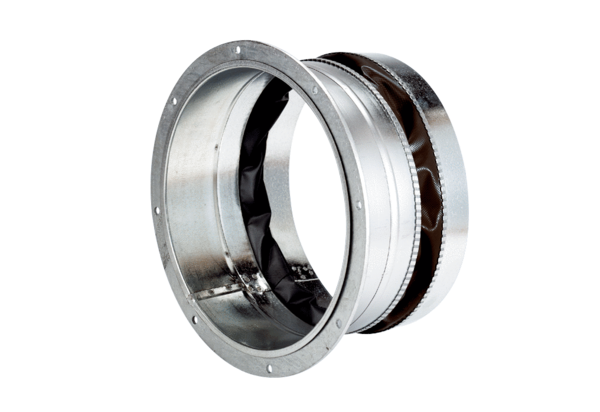 